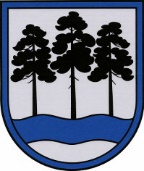 OGRES  NOVADA  PAŠVALDĪBAReģ.Nr.90000024455, Brīvības iela 33, Ogre, Ogres nov., LV-5001tālrunis 65071160, fakss 65071161, e-pasts: ogredome@ogresnovads.lv, www.ogresnovads.lv PAŠVALDĪBAS DOMES SĒDES PROTOKOLA IZRAKSTS   16.§Par zemes vienības Lēdmanes iela 12, Ogre, Ogres nov., kadastra apzīmējums 7401 004 0824, ierakstīšanu zemesgrāmatāSaskaņā ar Zemes pārvaldības likuma 17.panta sesto daļu šā panta pirmajā daļā minētie zemes gabali, par kuriem šā panta piektajā daļā noteiktajā termiņā pašvaldības un ministrijas Valsts zemes dienesta publicētajos rezerves zemes fondā ieskaitītās un īpašuma tiesību atjaunošanai neizmantotās zemes izvērtēšanas sarakstos nav izdarījušas atzīmi par zemes gabala piederību vai piekritību pašvaldībai vai valstij, piekrīt vietējai pašvaldībai tās administratīvajā teritorijā. Lēmumu par šo zemes gabalu ierakstīšanu zemesgrāmatās pieņem pašvaldība.Saskaņā ar Ministru kabineta 2016.gada 28.janvāra rīkojumu Nr.69 “Par zemes reformas pabeigšanu Ogres novada Ogres pilsētā” pabeigta zemes reforma Ogres pilsētā. Zemes vienība Lēdmanes iela 12, Ogre, Ogres nov., kadastra apzīmējums 7401 004 0824, platība ~ 6740 m2, ieskaitīta rezerves zemes fondā ar Valsts zemes dienesta Rīgas reģionālās nodaļas 2011.gada 24.novembra lēmumu Nr.14-06-R1/697 “Akts par zemes vienības iekļaušanu rezerves zemes fondā”.2019.gada 16.februārī Ogres novada teritorijā beidzās valstij un pašvaldībām noteiktais divu gadu termiņš rezerves zemes fondā ieskaitīto un īpašuma tiesību atjaunošanai neizmantoto zemes vienību izvērtēšanai. Valsts zemes dienesta tīmekļa vietnē (https://www.vzd.gov.lv/lv/par-mums/darbibas-jomas/zemes-reforma/izvertesana/saraksti) publicēts ministriju un pašvaldību izvērtētais rezerves zemju saraksts, un tajā pie zemes vienības Lēdmanes iela 12, Ogre, Ogres nov., kadastra apzīmējums 7401 004 0824, nav izdarīta atzīme par tās piekritību vai piederību valstij un pašvaldībai.    Ņemot vērā minēto un pamatojoties uz Zemes pārvaldības likuma 17.panta sesto daļu, likuma “Par pašvaldībām” 21.panta pirmās daļas 17.punktu,balsojot: PAR – 13 balsis (E.Helmanis, G.Sīviņš, S. Kirhnere, M.Siliņš, Dz.Žindiga, Dz.Mozule, D.Širovs, A.Mangulis, J.Laptevs, M.Leja, J.Iklāvs, J.Latišs, E.Bartkevičs), PRET – nav, ATTURAS – nav,Ogres novada pašvaldības dome NOLEMJ:Nostiprināt zemesgrāmatā Ogres novada pašvaldības īpašuma tiesības uz zemes vienību Lēdmanes iela 12, Ogre, Ogres nov., kadastra apzīmējums 7401 004 0824, 6740 m2 platībā (vairāk vai mazāk, cik būs zemi instrumentāli uzmērot) saskaņā ar pielikumu.    Uzdot Nekustamo īpašumu pārvaldes nodaļai viena mēneša laikā pēc šī lēmuma spēkā stāšanās veikt datu aktualizāciju Valsts zemes dienesta Nekustamā īpašuma valsts kadastra informācijas sistēmā par šī lēmuma 1.punktā minētās zemes vienības piekritību pašvaldībai. Kontroli par lēmuma izpildi uzdot pašvaldības izpilddirektora vietniecei Danai Bārbalei.                                                                     (Sēdes vadītāja,domes priekšsēdētāja E.Helmaņa paraksts)Ogrē, Brīvības ielā 33Nr.42019.gada 21.martā    